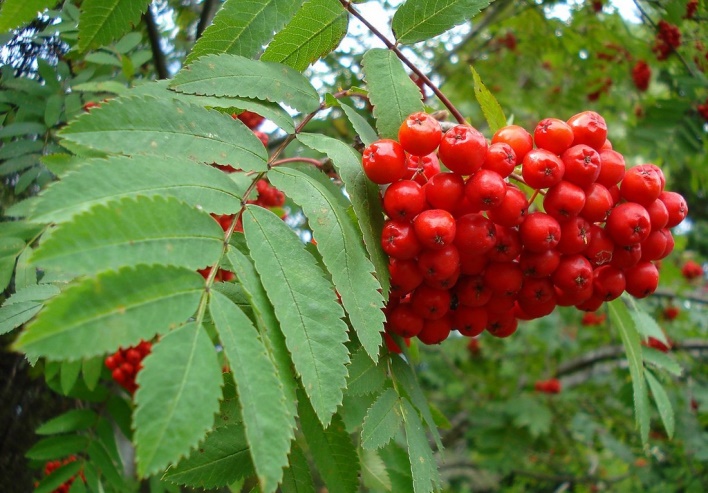 Уважаемые коллеги!Предлагаем принять участие в фестивале «Вишерская рябина»Фестиваль проводится в рамках муниципальной программы «Развитие и гармонизация межнациональных отношений в Красновишерском муниципальном районе Пермского края» и является площадкой осенней сельскохозяйственной ярмарки.Фестиваль проводится 15 сентября 2018 года, с 11:00 до 13:00 часов на центральном рынке города Красновишерска.Площадки фестиваля:1 площадка: «Благотворительный шесток»Ярмарка-продажа изделий ручной работы, выполненных детьми и взрослыми (прихватки, игрушки и т.д).Собранные средства от продажи будут направлены на лечение четырёхлетнего ребенка-инвалида Лейхнера Дмитрия Дмитриевича, проживающего в городе Красновишерске.2 площадка: «Творческая мастерская»Вернисаж и мастер-классы местных художников и мастеров. Мастер-класс по изготовлению куклы «Козы-рябинницы»: оберега, символа женской мудрости, материнства, семейного лада. 3 площадка: «Молодецкие забавы»Знакомство с традициями народов разных национальностей, участие в национальных играх, конкурсах для детей младшего школьного возраста.4 площадка: «Национальная кухня»Работа русской национальной кухни, чеченской национальной кухни, чайная лавка.5 площадка: «Ярмарочный торг»Ярмарка-продажа сезонных овощей, сельскохозяйственной продукции, изделий мастеров-ремесленников.По вопросам участия в фестивале просим обращаться в отдел организационной работы и внутренней политики администрации района по телефонам: 3 03 29, 3 03 39. Адрес электронной почты: oorivp@mail.ru